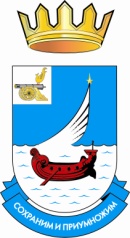 АДМИНИСТРАЦИЯПОКРОВСКОГО СЕЛЬСКОГО ПОСЕЛЕНИЯГАГАРИНСКОГО РАЙОНА СМОЛЕНСКОЙ ОБЛАСТИПОСТАНОВЛЕНИЕот 12 марта 2015 года									№ 9Об утверждении порядка создания координационных или совещательных органов в области развития малого и среднего предпринимательства на территории Покровского сельского поселения Гагаринского района Смоленской областиВ соответствии с Федеральным законом от 24 июля 2007 г. № 209-ФЗ «О развитии малого и среднего предпринимательства в Российской Федерации», Федеральным законом от 06.10.2003 № 131-ФЗ «Об общих принципах организации местного самоуправления в Российской Федерации», Уставом Покровского сельского поселения Гагаринского района Смоленской области, представления Гагаринской межрайонной прокуратуры от 25.02.2015 года № 01-11-15, Администрация Покровского сельского поселения Гагаринского района Смоленской областиПОСТАНОВЛЯЕТ:	1.Утвердить порядок создания координационных или совещательных органов в области развития малого и среднего предпринимательства на территории Покровского сельского поселения Гагаринского района Смоленской области (прилагается).	2. Контроль за исполнением настоящего постановления оставляю за собой.	3.Настоящее постановление вступает в силу со дня принятия, подлежит официальному опубликованию в газете «Гжатский вестник» и размещению на страничке официального сайта МО «Гагаринский район» Смоленской области.Глава муниципального образованияПокровское сельское поселениеГагаринского района Смоленской области								З.А.ДаниловаПриложениек постановлению АдминистрацииПокровского сельского поселенияГагаринского района Смоленской областиот 12.03.2015 года № 9ПОРЯДОКсоздания координационных или совещательных органов в области развития малого и среднего предпринимательства на территории Покровского сельского поселения Гагаринского района Смоленской области1. Общие положенияКоординационные или совещательные органы в области развития малого и среднего предпринимательства (далее - координационные органы) создаются в целях обеспечения согласованных действий по созданию условий для развития малого и среднего предпринимательства на территории сельского поселения. В случае обращения некоммерческих организаций, выражающих интересы субъектов малого и среднего предпринимательства, к руководителям федеральных органов исполнительной власти, наделенных отдельными полномочиями по вопросам развития малого и среднего предпринимательства в пределах их компетенции, с предложением создать при данных органах координационные или совещательные органы в области развития малого и среднего предпринимательства руководители данных федеральных органов государственной власти обязаны рассмотреть вопрос о создании таких координационных или совещательных органов. О принятом решении по указанному вопросу руководители федеральных органов исполнительной власти в течение месяца в письменной форме уведомляют такие некоммерческие организации.В своей деятельности координационные органы руководствуются Конституцией Российской Федерации, федеральными законами, указами и распоряжениями Президента Российской Федерации, постановлениями и распоряжениями Правительства Российской Федерации, законами Смоленской области, другими нормативно правовыми документами, а также настоящим Порядком.2. Основные цели координационных и совещательных органовКоординационные и совещательные органы создаются в целях:1) привлечения субъектов малого и среднего предпринимательства к выработке и реализации государственной политики в области развития малого и среднего предпринимательства;2) выдвижения и поддержки инициатив, имеющих общероссийское значение и направленных на реализацию государственной политики в области развития малого и среднего предпринимательства;3) проведения общественной экспертизы проектов нормативных правовых актов Российской Федерации, регулирующих развитие малого и среднего предпринимательства;4) выработки рекомендаций органам исполнительной власти Российской Федерации, органам исполнительной власти субъектов Российской Федерации и органам местного самоуправления при определении приоритетов в области развития малого и среднего предпринимательства;5) привлечения граждан, общественных объединений и представителей средств массовой информации к обсуждению вопросов, касающихся реализации права граждан на предпринимательскую деятельность, и выработки по данным вопросам рекомендаций.3. Состав координационных и совещательных органовВ состав координационных или совещательных органов могут входить представители органов местного самоуправления, представители малого и среднего бизнеса, их союзов, других лиц. Персональный состав и полномочия координационного или совещательного органа утверждается постановлением администрации сельского поселения. Председателем координационного или совещательного органа является глава сельского поселения, при котором создается координационный или совещательный орган.Постановление о создании координационных органов подлежит опубликованию в средствах массовой информации, а также размещению на официальном сайте муниципального образования в сети «Интернет».4. Обеспечение деятельности координационных исовещательных органовКоординационный или совещательный орган является правомочным, если на его заседании присутствует более пятидесяти процентов его членов. Решение по рассматриваемому вопросу принимается простым большинством голосов присутствующих на заседании членов координационного или совещательного органа. Организационно-техническое обеспечение деятельности координационного или совещательного органа осуществляется администрацией сельского поселения, при которой создан соответствующий координационный или совещательный орган. Регламент работы координационного или совещательного органа утверждается на его заседании.